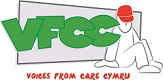 Voices From Care CymruEquality Monitoring FormWhy we are asking you for this information.Voices From Care Cymru is committed to recruiting and retaining a workforce that reflects our diverse communities. It is vital that we monitor and analyse diversity information so that we can ensure that we treat all staff and applicants fairly. Your cooperation enables us to make sure that we attract and retain a diverse and effective workforce. Any information on this form will be treated confidentially, in accordance with the Data Protection Act 1998 and will be used for statistical purposes only.1. How would you describe your ethnic origin? (Please tick)2. How would you describe your national identity? (Please tick)3. Are you:£   Female	        £     Male         £ Prefer not to say4. Is your gender identity the same as the gender you were assigned at birth?£   Yes	             £     No             £ Prefer not to say5. What is your age group?		£    15 or under        £    16 - 24         £25 - 34	 £35 - 44		£45 - 54	£    55 - 64	            £    65 - 74	       £    75+ years 	 £   Prefer not to say6a. Are your day-to-day activities limited because of a health condition or disability which has lasted, or is expected to last, at least 12 months?£    Yes, limited a lot    £    Yes, limited a little      £     No     £   Prefer not to say6b. It helps us to know whether we are reaching all disabled people. If you ticked ‘Yes’ above, please can you tick the relevant box(es) below. You are welcome to tick more than one box if appropriate.£   Deafness or hearing impairment£   Blindness or vision impairment£   Physical disability/ impairment or mobility issues£   Learning disability£   Learning difficulty, such as dyslexia£   Mental health condition, such as depression or schizophrenia£   Social/ communication impairment such as Asperger's syndrome/other autistic spectrum     
      disorder£   Long term health condition, such as cancer, HIV, diabetes, chronic heart disease or  
       epilepsy£   A disability, impairment or medical condition that is not listed above,      please describe ____________________	£   Prefer not to sayPlease say how you would usually describe your sexual orientation?What is your religion or belief?  Do you look after, or give any help to support family members, friends, neighbours or others because of either: long term physical or mental- ill health/ disability or problems related to old age?If you do not wish to provide any of the information requested on this form, tick here  Thank you for completing the formIf you require this form in another language or format or need assistance completing the form please contact: Glenys Evans: 029 20451431 / admin@vfcc.org.ukWhere did you see the advertisement for this position? ________________________________Please return this form to:Glenys Evans, Voices From Care Cymru, 45 The Parade, Roath, Cardiff CF24 3ADTel: 029 20451431 Email: admin@vfcc.org.uk£   White£   Mixed/multiple ethnic groups	£   Asian£   Black/African/Caribbean£   Gypsy or Irish Traveller£Arab£Other, please describe_____________________£Prefer not to say£   British£   Welsh£   English£   Scottish£   Northern Irish£   Irish	£Other, please describe_____________________£Prefer not to say£   Lesbian/ Gay Woman	£   Gay Man £   Bisexual	£   Heterosexual	£   Other		£   Prefer not to say£   Buddhist£   Christian £   Hindu£   Jewish£   Muslim£   Sikh£   Any other religion or belief, please      describe ___________________________£   No religion£   Prefer not to say£   No£   Yes, 1-19 hours a week £   Yes, 20-49 hours a week£   Yes, 50 or more hours a week£   Prefer not to say